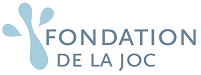 Campagne annuelle de la Fondation de la JOCLe 15 septembre 2018A vous, amis et amies de la Fondation de la JOC,Merci de votre fidèle solidarité depuis plus de 30 ans. Malgré vos faibles revenus ou pension beaucoup d’entre vous envoient leur don annuel qui a une valeur infinie dans le temps. Merci d’être là comme des phares témoins sur la route de la JOC du Québec qui joue toujours son rôle d’accueil des jeunes travailleurs et travailleuses avec ou sans emploi, les amène à découvrir leur dignité sacrée, en fait des acteurs de leur vie en solidarité avec d’autres.  La JOC rejoint des jeunes travailleurs québécois, des jeunes étudiants travailleurs, des jeunes travailleurs migrants de différents pays, sans distinction de culture, religion, etc. Cela a bien changé selon nos époques respectives. C’est la réalité de la jeunesse d’aujourd’hui au Québec et dans la plupart des pays industrialisés.La JOC ne change pas de cap : « Chaque jeune travailleur vaut plus que tout l’or du monde. » selon le cœur inspiré de Cardijn. Elle continue de faire des jeunes conscients capables de changer les choses au plan individuel et collectif par le VOIR JUGER AGIR.C’est pourquoi, nous faisons appel à nouveau à votre contribution financière afin d’assurer la continuité de la JOC pour soutenir ce projet éducatif par des jeunes travailleurs(es) militants(es)rémunérés(es) pour leurs besoins de base et qui ont à cœur cet engagement avec leurs semblables.        Soyez remerciés à l’avance !Ghislaine Patry –Buisson, JOC de 1952 à 1961  Pierre Viau, JOC de 1973 à 1987    Monique Lallier, JOC de 1960 à 1967           Caroline Yoeung, JOC de 2011 à ce jourLa Fondation de la JOC délivre des reçus d’impôt pour tous les dons. 
No d’enregistrement : 12059 0195 RR00013119, rue Monsabré, Montréal (Québec) H1N 2L3 Téléphone : 514 255-3319 Courriel : info@fondation-joc.org